SOS 4Love Foresting my school and my village to create ecological conscience (Institutional Project)Esc. Secundaria Dr. Leandro N. AlemTucumán, Argentina2nd  Week Work Report Greater impact picturesOur action plan is aimed at reducing the negative consequences of climate change through afforestation and reforestation of the area where the school is located, inducing teachers, students and parents to an education for the care of the environment creating green areas and thus putting a granite sand in the global struggle for the care of our Earth planet. Photos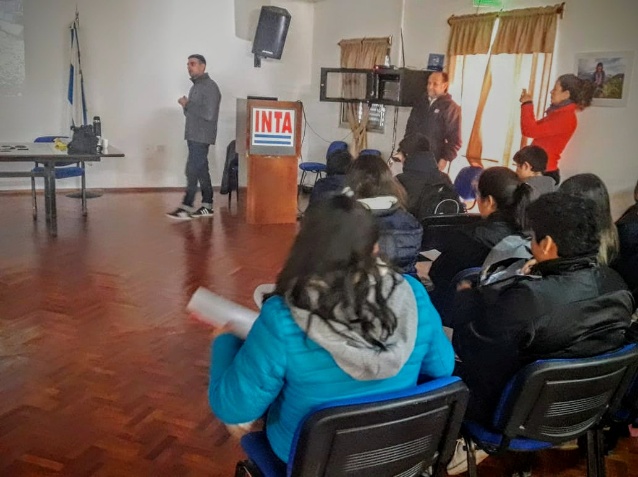 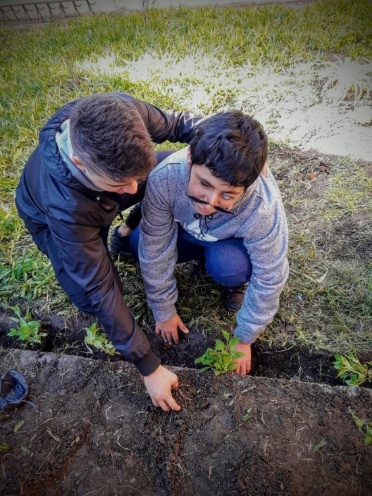 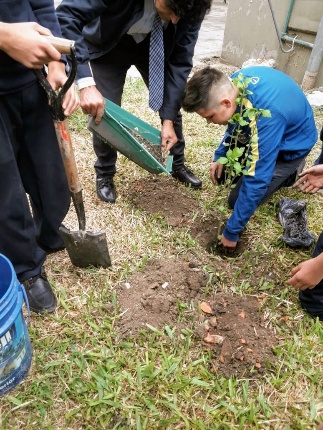 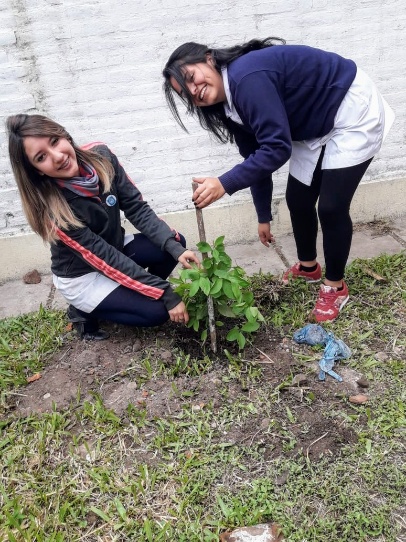 Brief information about manager teachers of the project 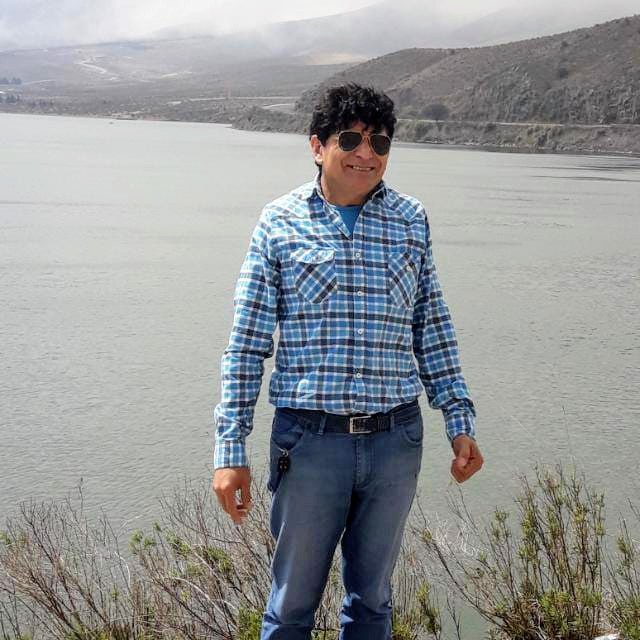 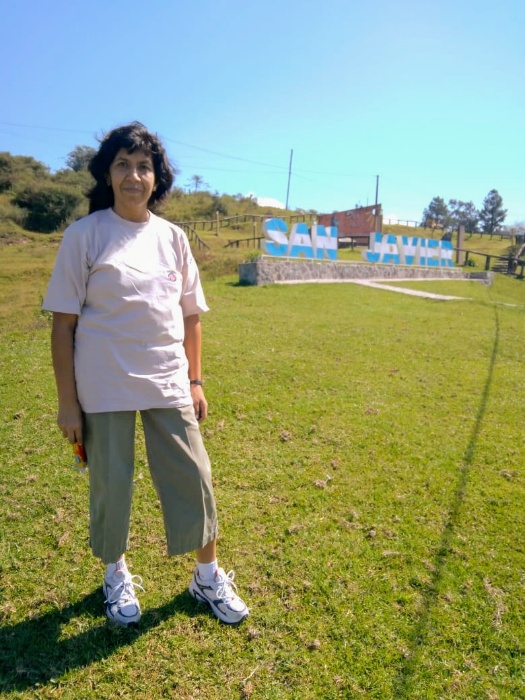 Both teachers decided to work together trying to join their interests in environmental needs and emotional activities connective with their student' realization as real human beings by taking care on our nature because: our future lives depends on it.